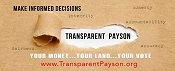 Jeffrey Aal			Transparent Payson					FOR IMMEDIATE RELEASE 2/22/20181-480-628-6818media@transparentpayson.orgwww.transparentpayson.org"Million Dollar Contracts Should Be Put to Vote"Transparent Payson Files Two Ballot Initiatives for August ElectionPayson, AZ:  Transparent Payson, a group of bi-partisan, non-partisan, liberal, conservative, non-committal citizens of Payson, Arizona, are striving to make their local government more transparent, and believe in the people having a vote as to what happens with their money, their land, their town, announce that they are working to change the Town code that future contracts, over One Million Dollars, be decided by a vote of the people.  Concurrently, they are working to require that future leases of Town real property, exceeding three years, be voted on by the citizens of Payson.The Organization supports Town growth that will better serve all of its citizens while also remaining financially sound. Their vision is that Town leaders provide total transparency as to proposed spending of Town money, as well as utilization of Town property for Public/Private Partnerships, so that  the citizens can choose how and where their money and their land is utilized and have submitted both a Debt Obligation Initiative and Lease Term Initiative (viewed in full at  www.transparentpayson.org) and are securing the required signatures of Qualified Electors to place these Initiatives on the August ballot.  Debt Obligation Initiative - Petition Summary:The Transparency in Payson Debt Obligation initiative establishes Voters Right to control town spending.  The Debt Obligation Initiative will require any Revenue Bond, issued by the Town that has a Combination feature in the indenture agreement, or elsewhere in the Bond terms, or any Contract or Lease Debt in excess of one million dollars ($1,000,000.00) be treated as a General Obligation Bond, requiring a vote of the Qualified Electors to enact and or fund. This will maintain the ‘spirit’ of the general obligation bond requirement; placing funding choices with CitizensLease Term Initiative - Petition Summary:The Transparency in Payson Lease Term(s) initiative establishes Voters Right to control town real property.  The Lease Term Initiative will require any future Lease agreements of Town real property, exceeding three years in duration, excluding inter-governmental action, excluding the Airports Commission, excluding the Water Board, and excluding utility providers, be subject to a direct vote of the Qualified Electors to enact a Lease and or authorize.  This will place long-term control of publicly owned lands with the public.About Transparent Payson:  Recently formed by a group of concerned citizens, Transparent Payson, www.transparentpayson.org,  is all about the voice and the vote. Bi-partisan, non-partisan, liberal, conservative, non-committal, rather not say.  All the voices matter.  Transparent Payson is about the process.  Your money, your land, your vote.  That simple. 